
ГЛАВА КАМЫШЛОВСКОГО ГОРОДСКОГО ОКРУГА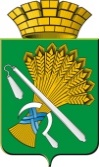 П О С Т А Н О В Л Е Н И Еот 11.03.2024   № 25О признании утратившим силу постановления главы Камышловского городского округа от 17 декабря 2018 года № 1101 «Об утверждении перечней нормативных правовых актов или их отдельных частей, содержащих обязательные требования, оценка соблюдения которых является предметом муниципального контроля»В целях приведения правового акта в соответствии с действующим законодательством Российской Федерации, на основании Федеральных законов от 06 октября 2003 года № 131-ФЗ «Об общих принципах организации местного самоуправления в российской Федерации», от 31 июля 2020 года № 248-ФЗ «О государственном контроле (надзоре) и муниципальном контроле в Российской Федерации», руководствуясь Уставом Камышловского городского округа, глава Камышловского городского округаПОСТАНОВЛЯЕТ:Постановления главы Камышловского городского округа от 17 декабря 2018 года № 1101 «Об утверждении перечней нормативных правовых актов или их отдельных частей, содержащих обязательные требования, оценка соблюдения которых является предметом муниципального контроля» считать утратившим силу.Опубликовать настоящее постановление в газете «Камышловские известия» и на официальном сайте администрации Камышловского городского округа в информационно-телекоммуникационной сети «Интернет».3. Контроль за исполнением настоящего постановления возложить на заместителя главы  Камышловского городского округа Власову Е.Н.ГлаваКамышловского городского округа                                               А.В. Половников